129090, г. Москва, 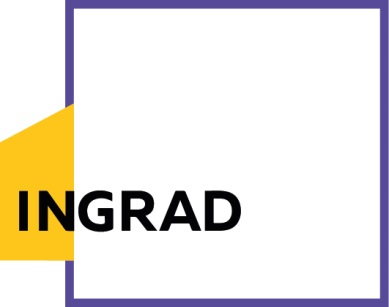  Олимпийский проспект, д .14+7 495 544 11 11info@ingrad.comwww.ingrad.com  Пресс-релизГК «Инград» предлагает привлекательные условия покупки жилья в ЖК «Михайлова, 31»Москва, 17 февраля 2017 года. ГК «Инград» напоминает о том, что в начале февраля этого года стартовали продажи в жилом комплексе комфорт-класса «Михайлова, 31», расположенном на юго-востоке столицы. Жилой комплекс находится в пешей доступности от станций метро «Рязанский проспект» и проектируемой станции «Окская», которая откроется в 2018 году.  В настоящее время на приобретение квартир в жилом комплексе действуют специальные условия.ГК «Инград» предоставляет специальные условия на покупку квартир в жилом комплексе «Михайлова, 31». Так, приобрести жилье в проекте можно, воспользовавшись беспроцентной рассрочкой сроком на 1 год. Оформление рассрочки возможно при наличии первоначального взноса в размере не менее 50% от стоимости квартиры.Также у покупателей есть возможность купить квартиру в ипотеку. Напомним, ЖК «Михайлова, 31» аккредитован несколькими банками, в том числе Московским кредитным банком. Минимальная процентная ставка по ипотеке от МКБ составляет 10,9% годовых при условии внесения первоначального взноса в размере 10%. Не менее привлекательные условия предлагает и Райффайзенбанк: ставка по ипотечному кредиту составляет 11,5% с первоначальным взносом от 15%.СМП Банк предоставляет покупателям жилого комплекса «Михайлова, 31» возможность оформить ипотеку без первоначального взноса с процентной ставкой 12,5% годовых. В жилом комплексе «Михайлова, 31» предлагаются разнообразные варианты квартир – от студий с лоджией, до трехкомнатных квартир с двумя лоджиями. Удобные планировочные решения предусмотрены во всех жилых помещениях. В каждой квартире есть лоджия, а в некоторых двухкомнатных и трехкомнатных квартирах – 2 лоджии. Минимальная стоимость квартиры-студии – от 4,2 млн руб. Сдача объекта в эксплуатацию запланирована на 2019 год. Реализация жилья осуществляется в соответствии с 214-ФЗ.Справка от ЖК «Михайлова, 31»: ЖК «Михайлова 31» - это современный жилой комплекс комфорт-класса, расположенный в пешей доступности от станций метро «Рязанский проспект», «Окская» (строится) и ж/д станции «Плющево». В рамках жилого комплекса возводится монолитным дом переменной этажности (12-19 этажей), состоящий из 8 секций. В оформлении фасадов использован оригинальный прием - декоративные решетки для кондиционеров, выполненные в форме французских балконов.Жилой комплекс возводится в районе с уже сложившейся инфраструктурой. Поблизости располагаются детские сады, школы, университет, институт, детская библиотека и продовольственные магазины. В непосредственной близости от ЖК «Михайлова, 31» находится лесопарковая зона - «Кусковский лесопарк». На территории комплекса также предусмотрена собственная инфраструктура - одновременно с жилым домом будет вестись строительство дошкольного образовательного учреждения. Справка о ГК «Инград»: Группа компаний «Инград» – крупная инвестиционно-девелоперская компания, которая ведет свою деятельность на рынке недвижимости Московского региона с 2012 года. ГК «Инград» специализируется на строительстве жилых комплексов в Москве и ближнем Подмосковье, уделяя особое внимание качеству проектов и созданию всей необходимой социальной инфраструктуры. На сегодняшний день портфель текущих и перспективных проектов ГК «Инград» составляет более 2 млн кв. м жилой недвижимости в наиболее удачных локациях Московского региона. Залог успеха компании заключается не только в ее безукоризненной репутации на рынке, но и в тщательной проработке концепции будущих проектов, включая месторасположение, транспортную доступность и экологическую среду.Группа компаний ведет строительство двух масштабных проектов комплексной застройки в Московской области: «Новое Медведково» и «Новое Пушкино». В 2016 начата реализация жилых комплексов в Москве: «Петра Алексеева, 12А», «Вавилова, 69», а также ряда других проектов. В 2017 году планируется вывод на рынок столицы 7 новых жилых комплексов. Контакты для СМИ:Медникова НатальяДиректор по связям с общественностью ГК «Инград»Тел.: +7 (495) 775-71-70, доб.: 2751Моб.: +7 (903) 666-15-00129090, г. Москва, Олимпийский проспект, д. 14MednikovaNV@ingrad.com